Modulo per la proposta diATTIVITA’ DIDATTICA A SCELTA DELLO STUDENTEda compilare da parte del docente proponente in ogni sua parte ed inviare per posta elettronica alla Commissione di valutazione al seguente indirizzofcl-med-infto2@unito.it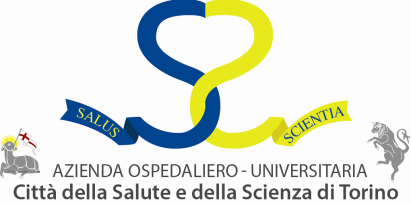 Scuola di MedicinaCorso di Laurea Magistralein Scienze Infermieristiche e Ostetriche Presidente Prof.ssa Maria Michela GIANINO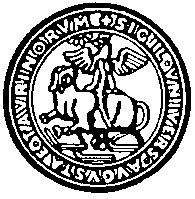 Anno accademico      2022-2023                                              Anno di corso  1 annoTipologia dell’attività (Convegno, seminario, giornata di studio, tirocinio osservativo, altro)SeminarioTitolo dell’attivitàLa pratica narrativa nelle cureDescrizione dell’attività (Obiettivi, metodologia, articolazione, allegare Programma se presente)La narrazione, il saper raccontare e il saper ascoltare delle storie, è il modo attraverso il quale si instaurano le relazioni umane e questo vale anche nella relazione tra professionisti della salute e pazienti: comprendere, interpretare, entrare in empatia con il paziente sono momenti cruciali del processo di cura. Le narrazioni sono le storie così come vengono raccontate nella vita quotidiana dai malati e dai familiari: sono il modo più naturale con il quale le persone descrivono la propria esperienza legata alla malattia. Anche gli studenti nei loro percorsi formativi ed i professionisti in relazione alle loro esperienze lavorative si narrano e questo diventa un aspetto integrante nella co-costruzione dei percorsi di formazione e di cura.Obiettivi di apprendimentoDescrivere l’utilizzo della narrazione nei contesti educativi e delle cure.Sperimentare la narrazione come modalità riflessiva e cura di sé all’interno del contesto formativo.Illustrare le finalità della Medicina narrativa per la co-costruzione di percorsi educativi e di cura.Indicare i metodi narrativi più utilizzati nelle cure: obiettivi, ambiti e fasi di applicazione e realizzazione.Modalità secondo la quale si svolgerà la valutazione (es. relazione,…)Partecipazione attiva alle attività proposte e compilazione della relazione di apprendimentoData, orario, struttura, indirizzo dove si svolgerà l’attività Mercoledì 10 giugno 2023 Dalle 8.30 alle 16.30 Istituto RosminiN. studenti ammessi per ogni edizione 20N. ore previste in presenza                   N. ore studio autonomo          CFU riconosciuti 8                                                                              17                                              1Modalità iscrizione (online, mail, altro)Online sul sitoTermine iscrizione Criteri di selezione in caso di domande soprannumerarie (Ordine cronologico, CFU, colloquio, altro)Ordine cronologicoDocente responsabile dell’attività:  Insegnamento:Mail                    marco.clari@unito.it                                               TelDocenti / conduttori dell’attività:Dott.sssa Lorenza Garrino